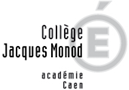 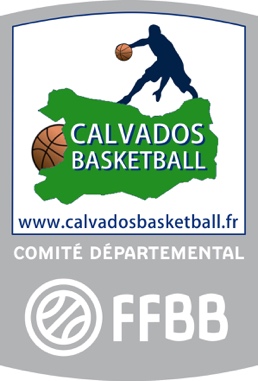 Dossier deCandidatureENTREE EN 6èmeen Section Sportive Basketball au Collège Monod à CaenTests d’entréele MERCREDI 11 AVRIL 2018 de 9h à 12h30Gymnase des Boutiques, Folie Couvrechef à CaenSi vous êtes intéressé(e)s pour entrer en Section Sportive,veuillez réunir les documents suivants :Merci de faire parvenir le dossier au :Comité Calvados Basketball10 rue Alexander Fleming - 14200 HEROUVILLE-SAINT-CLAIRTél. 02 31 46 91 02 - E-MAIL : vanessa@calvadosbasketball.fr Une convocation individuelle vous parviendra avec les horaires précis et l’organisation de la matinée.Document à conserver par la famille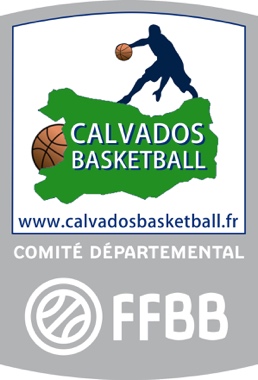 Dossier deCandidatureENTREE EN 6èmeen Section Sportive Basketballau Collège Monod à CaenSECTION SPORTIVE BASKETBALLCollège Jacques Monod CAEN Secteur collège Monod 		 Hors secteurNOM : 		Prénom : 	Date de naissance : 	/	/	 	Taille : 	Nom du père : 	 	Taille : 	 	Portable père : 	Adresse / CP / Ville : 	Courriel : 	Nom de la mère : 	 	Taille : 	 	Portable mère : 	Adresse / CP / Ville : 	Courriel : 	Renseignements scolairesEcole fréquentée en 2017/2018 : 	Adresse et téléphone :	Avis de l’enseignant pour intégrer ce projet : TB : très bien ; B : bien ; P : passable ; I : insuffisantAutres observations : 	Renseignements basketClub : 		Entraîneur : 	Niveau de pratique en 2017/2018 : 	Nombre d’année de pratique du basketball : 	Avis de l’entraineur pour intégrer ce projet (entraînabilité...) : 	 Pour tour renseignement, vous pouvez contacter Vanessa DELAUNE-DAVID,Conseillère Technique Fédéral au Comité Calvados Basketball au 02 31 46 91 02 ou vanessa@calvadosbasketball.fr La fiche de renseignements jointe ;Une copie des bulletins scolaires ou évaluations des 1er et 2ème trimestres ;Pour une entrée en 6° HORS SECTEUR, le faire notifier sur le dossier d’orientation en 6° par le directeur de l’école primaire (transmettre une copie).DATE LIMITE DE RETOUR DU DOSSIER : 28 mars 2018L’attention en classeTB – B – P - ILeçons apprises et devoirs faitsTB – B – P - IRespect des consignesTB – B – P - IRespect des personnes et des biensTB – B – P - ICapacité à supporter la charge de travailTB – B – P - IMotivationTB – B – P - I